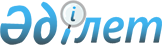 Солтүстік Қазақстан облысы Уәлиханов ауданы бойынша жалпыға ортақ пайдаланылатын аудандық маңызы бар автомобиль жолдарының тізбесін, атаулары мен индекстерін бекіту туралыСолтүстік Қазақстан облысы Уәлиханов ауданы әкімдігінің 2023 жылғы 20 шілдедегі № 99 қаулысы. Солтүстік Қазақстан облысының Әділет департаментінде 2023 жылғы 21 шілдеде № 7563-15 болып тіркелді
      "Автомобиль жолдары туралы" Қазақстан Республикасы Заңының 3-бабының 7-тармағына және 6-бабының 2-тармағына сәйкес, Солтүстік Қазақстан Уәліханов ауданының әкімдігі ҚАУЛЫ ЕТЕДІ:
      1. Солтүстік Қазақстан облысы Уәлиханов ауданы бойынша аудандық маңызы бар жалпыға ортақ пайдаланылатын автомобиль жолдарының тізбесі, атаулары мен индекстері осы қаулының қосымшасына сәйкес бекітілсін.
      2. Осы қаулының орындалуын бақылау Уәлиханов ауданы әкімінің басшылық ететін орынбасарына жүктелсін.
      3. Осы қаулы алғашқы ресми жарияланған күнінен кейін күнтізбелік он күн өткен соң қолданысқа енгізіледі.
       "КЕЛІСІЛДІ"
      "Солтүстік Қазақстан облысы
      жолаушылар көлігі және
      автомобиль жолдары басқармасы"
      мемлекеттік мекемесі Солтүстік Қазақстан облысы Уәлиханов ауданы бойынша аудандық маңызы бар жалпыға ортақ пайдаланылатын автомобиль жолдарының тізбесі, атаулары мен индекстері
					© 2012. Қазақстан Республикасы Әділет министрлігінің «Қазақстан Республикасының Заңнама және құқықтық ақпарат институты» ШЖҚ РМК
				
      Уәлиханов ауданының әкімі

К. Пшенбаев
Солтүстік Қазақстан облысыУәлиханов ауданы әкімдігінің2023 жылғы 20 шілдедегі № 99қаулысына қосымшасы
№
Автомобиль жолдарының индексі
Автомобиль жолдарының атауы
Жалпы ұзындығы, шақырым
1
KTUL-100
Көктерек-Тоспа-Жасқайрат-Қайрат
85
2
Қөбенсай ауылына кіреберіс
19
3
КСТUL-58
Қайрат-Кулыкөл
30
4
KTUL-76
Золотая Нива-Жарықопа
23
5
KTUL-84
Чехово-Молодая Гвардия
26
6
KTUL-355
Өндіріс ауылына кіреберіс
1,5
7
KTUL-336
Бидайық-Өндіріс -Жұмысшы-Мырзағул
35,2
8
KTUL-337
Көктерек-Қарамырза
12
9
KTUL-339
Қаратерек-Малқара
10
10
KTUL-340
Ақтүесай-Күзексай
8
11
KTUL-341
Кулыкөл-Қаратал-Береке
18
12
KTUL-342
Кулыкөл-Шолаксор
4,8
13
КTUL-56
Қондыбай ауылына кіреберіс
2
Барлығы
Барлығы
Барлығы
274,50